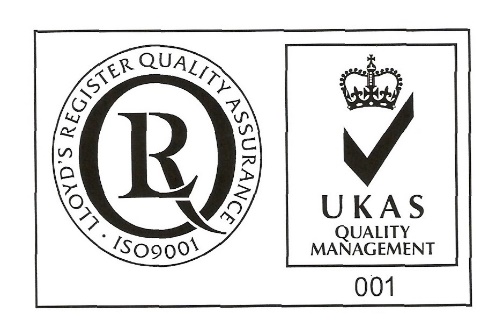 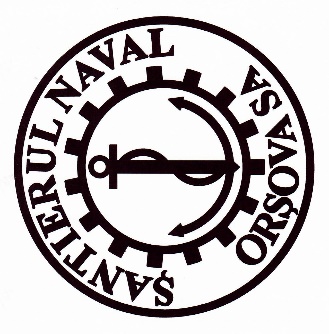 IMPUTERNICIRE   SPECIALASubsemnatul/a _____________________________________, identificat/ă prin B.I./C.I. seria ____ nr. ___________, C.N.P. ________________________, deţinător/are a unui numar de _______ actiuni, reprezentând ____% din capitalul social al acesteia,  care îmi conferă un număr de ____ voturi  în cadrul adunării generale ordinare a acţionarilor “Santierul Naval Orsova ” S.A. ce va avea loc in data de 24.11.2022, ora 11ºº, la sediul societăţii, stabilită pentru prima convocare, sau in data de 25.11.2022 la aceeaşi oră şi la aceeaşi adresă, stabilită ca fiind a doua convocare, în cazul în care cea dintâi nu s-ar putea desfăşura, împuternicesc prin prezenta pe ________________________, identificat/ă prin B.I./C.I. seria ____ nr. __________, C.N.P. _______________________, sa ma reprezinte in această adunarea generală şi să exercite dreptul de vot aferent deţinerilor mele inregistrate la data de referinta in Registrul Acţionarilor, după cum urmează:* votul va fi exprimat prin marcarea cu un "X” într-o singoră căsuţa corespunzătoare intenţiei de vot, respectiv “Pentru”, “Împotrivă” sau “Abţinere”, pentru fiecare rezoluţie în parte.Data _________________Semnătura acţionarului persoană fizică: __________________________ (în situaţia utilizării formularului de Imputernicire şi depunerea acestuia la registratură sau    transmiterea prin poştă sau curierat) sau : SEMNATURA ELECTRONICĂ EXTINSĂ    (când Imputernicirea este transmisă prin mijloace  electronice) NUMELE ŞI PRENUMELE/DENUMIREA DEŢINĂTORULUI DE ACŢIUNI  _______________________________________________ (se va completa cu majuscule)Punctele din ordinea de zi supuse votului    in Adunarea Generală a Acţionarilor PentruImpotrivaAbtinere1. Alegerea secretariatului de şedinţă format din trei membri, respectiv d-na Maria Carstoiu, d-na Carmen Incă și d-nul Horia Ciorecan, acţionari cu datele de identificare disponibile la sediul societăţii, însărcinat cu verificarea prezenţei acţionarilor, îndeplinirea formalităţilor cerute de lege şi actul constitutiv pentru ţinerea adunării generale, numărarea voturilor exprimate în cadrul şedinţei adunării generale şi întocmirea procesului-verbal de şedinţă.2. Aprobarea distribuirii sumei de 6.054.147,07 lei, respectiv a unui dividend brut de 0,53 lei/actiune, din profitul reconstituit prin trecerea sumei din soldul la 31.12.2021 al contului “Alte rezerve” in contul de dividende, ca urmare a revenirii asupra repartizarii aprobate de AGOA in anii precedenti a profitului net.3. Aprobarea datei de 13 decembrie 2022 ca dată de înregistrare pentru identificarea acţionarilor asupra cărora se răsfrâng efectele hotărârii adunării generale ordinare a acţionarilor și a datei de 12 decembrie 2022 ca ex date, conform art 187 (pct.11) din Regulamentul ASF nr.5/2018 privind emitenţii de instrumente financiare şi operaţiuni de piaţă cu modificările și completările ulterioare.4. Aprobarea datei de 22 decembrie 2022 ca data platii dividendelor stabilite la punctul 2 de mai sus, in conformitate cu dispozițiile art.187, pct. 11 din Regulamentul ASF nr. 5/2018 privind emitenţii de instrumente financiare şi operaţiuni de piaţă, cu modificările și completările ulterioare. Costurile aferente plății dividendelor vor fi suportate de acționarii beneficiari, din valoarea dividendului net.5. Imputernicirea d-lui Mircea Ion Sperdea, director general al societății, pentru semnarea hotărârii adunării generale ordinare a acționarilor (AGOA) și a oricăror alte acte necesare punerii în executare a hotărârii AGOA și de a efectua formalitățile de publicitate și înregistrare a acesteia.